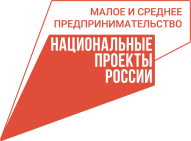 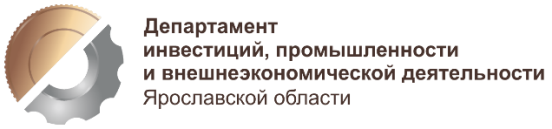 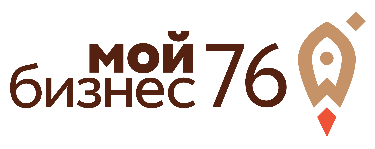 ДНИ ПРЕДПРИНИМАТЕЛЯ ЯРОСЛАВСКОЙ ОБЛАСТИДНИ ПРЕДПРИНИМАТЕЛЯ ЯРОСЛАВСКОЙ ОБЛАСТИДНИ ПРЕДПРИНИМАТЕЛЯ ЯРОСЛАВСКОЙ ОБЛАСТИМастер-класс для самозанятых «Визаж»Мастер-класс для самозанятых «Визаж»Мастер-класс для самозанятых «Визаж»Мастер-класс для самозанятых «Визаж»Дата и время проведения: 24-25 мая 2022 года10:00-17:00 часов   Дата и время проведения: 24-25 мая 2022 года10:00-17:00 часов   Регистрация на сайте: https://мойбизнес76.рф Телефон для справок: 8 (4852) 28-02-45 (Елена, Дарья)Электронная почта: cdo@yartpp.ru 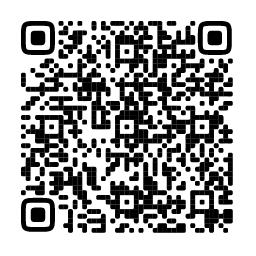 Место проведения: Имиджлаб школа макияжа, г. Ярославль, ул. Победы 38/27, ТЦ Бутусовский, модуль 109.Участники: начинающие и профессиональные визажисты, зарегистрированные в качестве плательщика налога на профессиональный доходЭксперт мастер-класса:Клигман Виктория Ивановна, основатель Школы «Виктории Клигман», ведущий визажист и преподаватель ◦ проходила обучение у лучших специалистов в России, Германии, Франции и Англии◦ создает образы медиаперсонам, политикам, участвовала в крупных рекламных кампанияхМесто проведения: Имиджлаб школа макияжа, г. Ярославль, ул. Победы 38/27, ТЦ Бутусовский, модуль 109.Участники: начинающие и профессиональные визажисты, зарегистрированные в качестве плательщика налога на профессиональный доходЭксперт мастер-класса:Клигман Виктория Ивановна, основатель Школы «Виктории Клигман», ведущий визажист и преподаватель ◦ проходила обучение у лучших специалистов в России, Германии, Франции и Англии◦ создает образы медиаперсонам, политикам, участвовала в крупных рекламных кампанияхМесто проведения: Имиджлаб школа макияжа, г. Ярославль, ул. Победы 38/27, ТЦ Бутусовский, модуль 109.Участники: начинающие и профессиональные визажисты, зарегистрированные в качестве плательщика налога на профессиональный доходЭксперт мастер-класса:Клигман Виктория Ивановна, основатель Школы «Виктории Клигман», ведущий визажист и преподаватель ◦ проходила обучение у лучших специалистов в России, Германии, Франции и Англии◦ создает образы медиаперсонам, политикам, участвовала в крупных рекламных кампанияхМесто проведения: Имиджлаб школа макияжа, г. Ярославль, ул. Победы 38/27, ТЦ Бутусовский, модуль 109.Участники: начинающие и профессиональные визажисты, зарегистрированные в качестве плательщика налога на профессиональный доходЭксперт мастер-класса:Клигман Виктория Ивановна, основатель Школы «Виктории Клигман», ведущий визажист и преподаватель ◦ проходила обучение у лучших специалистов в России, Германии, Франции и Англии◦ создает образы медиаперсонам, политикам, участвовала в крупных рекламных кампаниях24 мая 202224 мая 202224 мая 202224 мая 202209:30-10:00Регистрация участниковРегистрация участниковРегистрация участников10:00-13:00Лекция: - путь и развитие специалиста- как и где найти клиентов, анализ клиентов- работа с расписанием и клиентской базой- коммуникации с клиентами и поставщиками- формирование уникального торгового предложения (УТП) для клиентовЛекция: - путь и развитие специалиста- как и где найти клиентов, анализ клиентов- работа с расписанием и клиентской базой- коммуникации с клиентами и поставщиками- формирование уникального торгового предложения (УТП) для клиентовЛекция: - путь и развитие специалиста- как и где найти клиентов, анализ клиентов- работа с расписанием и клиентской базой- коммуникации с клиентами и поставщиками- формирование уникального торгового предложения (УТП) для клиентов13:00-13:30Кофе-брейкКофе-брейкКофе-брейк13:30-16:30Практическое занятие «Макияж для фотосессии: светотеневая коррекция лица, маскировка недостатков кожи»Разбор ошибок, ответы на вопросыПрактическое занятие «Макияж для фотосессии: светотеневая коррекция лица, маскировка недостатков кожи»Разбор ошибок, ответы на вопросыПрактическое занятие «Макияж для фотосессии: светотеневая коррекция лица, маскировка недостатков кожи»Разбор ошибок, ответы на вопросы16:30-17:00Кофе-брейкКофе-брейкКофе-брейк25 мая 202225 мая 202225 мая 202225 мая 202209:30-10:00Регистрация участниковРегистрация участниковРегистрация участников10:00-13:00Лекция: - разбор площадок для продвижения- подача себя как специалиста и эксперта в социальных сетях- настройка рекламы в социальных сетяхЛекция: - разбор площадок для продвижения- подача себя как специалиста и эксперта в социальных сетях- настройка рекламы в социальных сетяхЛекция: - разбор площадок для продвижения- подача себя как специалиста и эксперта в социальных сетях- настройка рекламы в социальных сетях13:00-13:30Кофе-брейкКофе-брейкКофе-брейк13:30-16:30Практическое занятие «Тренды 2022 в макияже: нюдовый макияж, трансформация нюдового макияжа в вечерний, деловой макияж и макияж с акцентом на губы»Разбор ошибок, ответы на вопросыПрактическое занятие «Тренды 2022 в макияже: нюдовый макияж, трансформация нюдового макияжа в вечерний, деловой макияж и макияж с акцентом на губы»Разбор ошибок, ответы на вопросыПрактическое занятие «Тренды 2022 в макияже: нюдовый макияж, трансформация нюдового макияжа в вечерний, деловой макияж и макияж с акцентом на губы»Разбор ошибок, ответы на вопросы16:30-17:00Кофе-брейкКофе-брейкКофе-брейк